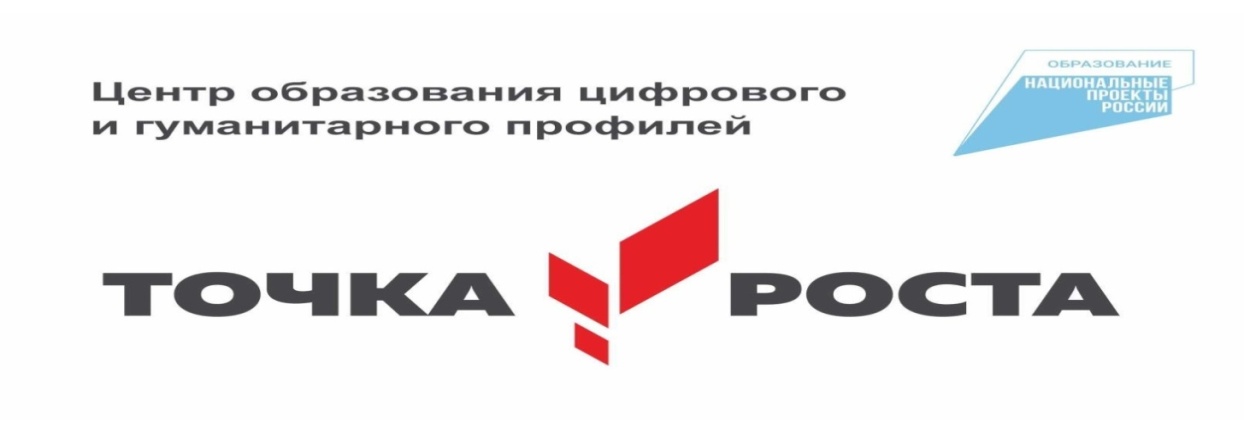 Подраздел «Материально-техническая база»Создание Центра «Точка роста» предполагает комплекс условий по оснащению  образовательной организации оборудованием, расходными материалами, средствами обучения и воспитания для достижения образовательных результатов по направлениям: «Информатика», «ОБЖ», «Технология», внеурочной деятельности, дополнительным общеразвивающим программам технической и гуманитарной направленности. В состав стандартного комплекта оборудования школа получила следующие средства обучения:  Набор для легоконструирования – 3 шт.;Шлем виртуальной реальности – 1 шт.;Квадрокоптер: тип 1 DJI – 1 шт.; тип 2 DJI – 3 шт.;3D –принтер – 1 шт.;Тренажеры по ОБЖ – 2 шт.;Шахматы – 3 шт.;Инструмент для технологии;Ноутбук мобильного класса– 10 шт.;Ноутбук  виртуальной реальности – 1 шт.;Смартфон – 1 шт.;Фотоаппарат с объективом – 1 шт.;Микрофон – 1 шт.;Инфраструктура Центра будет использоваться как общественное пространство для развития цифровой грамотности населения, проектной деятельности, творческой, социальной самореализации детей, педагогов, родительской общественности.МАОУ СОШ №8 с УИМ и АЯ в 2021-2022 учебном году приобретено следующее оборудование для Центра:-комплект настольных шахмат – 4 шт.;-доска настенная магнитная для обучения игры в шахматы- 1 шт.